10	рекомендовать Совету пункты для включения в повестку дня следующей ВКР и представить свои соображения в отношении предварительной повестки дня последующей конференции и в отношении возможных пунктов повесток дня будущих конференций в соответствии со Статьей 7 Конвенции,ВведениеЧлены АТСЭ поддерживают включение следующего пункта повестки дня ВКР-23:−	рассмотреть вопрос о повышении эффективности использования распределенных морской службе полос частот диапазона ОВЧ 156,0125−157,4375 МГц и 160,6125−162,0375 МГц в морской подвижной службе.ПредложенияADD	ACP/24A24A5/1Проект новой Резолюции [ACP-A10-WRC23] (ВКР-19)Повестка дня Всемирной конференции радиосвязи 2023 годаВсемирная конференция радиосвязи (Шарм-эль-Шейх, 2019 г.),...1.x	рассмотреть вопрос об эффективном использовании распределенных морской службе полос частот диапазона ОВЧ 156,0125−157,4375 МГц и 160,6125−162,0375 МГц в морской подвижной службе в соответствии с Резолюцией [ACP-E10-MARINE VHF] (ВКР-19);Основания:	Предложение нового пункта повестки дня ВКР-23 для рассмотрения вопроса об эффективном использовании распределенных морской службе полос частот диапазона ОВЧ 156,0125−157,4375 МГц и 160,6125−162,0375 МГц.ADD	ACP/24A24A5/2Проект новой Резолюции [ACP-E10-MARINE VHF] (ВКР-19)Рассмотрение возможности повышения эффективности использования распределенных морской службе полос частот диапазона ОВЧ 
156,0125−157,4375 МГц и 160,6125−162,0375 МГц в морской подвижной службеВсемирная конференция радиосвязи (Шарм-эль-Шейх, 2019 г.),учитывая,a)	что в Приложении 18 определены частоты, которые следует использовать для связи при бедствиях и связи для обеспечения безопасности, а также иной морской связи на международной основе;b)	что перегруженность частот Приложения 18 обусловливает необходимость рассмотрения эффективных новых технологий;c)	что МСЭ-R проводит исследования, направленные на повышение эффективности при использовании Приложения 18;d)	что применение цифровых технологий позволит удовлетворять формирующийся спрос на новые виды использования и снизить перегруженность;e)	что желательно использовать существующие распределения морской подвижной службы, где это практически осуществимо, для обеспечения охраны судов и портов и повышенной безопасности на море, в особенности если необходима функциональная совместимость на международном уровне;f)	что изменения, внесенные в Приложение 18, не должны наносить ущерба будущему использованию этих частот или возможностям систем или новых применений, необходимым для использования морской подвижной службой;g)	что Международная морская организация (ИМО) начала работу по определению нормативного регулирования использования морских автономных надводных судов (MASS),признавая,a)	что существует глобальная потребность в усилении безопасности на море и обеспечении охраны судов и портов с помощью зависящих от спектра систем;b)	что потребуются исследования с целью обеспечения основы для рассмотрения регламентарных положений, включая дополнительные распределения и рекомендации, предназначенных для удовлетворения потребностей в спектре для безопасности на море, охраны судов и портов;c)	что для обеспечения глобальной функциональной совместимости установленного на судах оборудования следует использовать одну согласованную или несколько совместимых технологий, реализованных в соответствии с Приложением 18;d)	что МСЭ и международные организации по стандартизации начали соответствующие исследования по использованию цифровых технологий для обеспечения безопасности на море, охраны судов и портов,отмечая,a)	что ВКР-12, ВКР-15 и ВКР-19 провели пересмотр Приложения 18, с тем чтобы оптимизировать использование и повысить эффективность передачи данных с помощью цифровых систем;b)	что в морских системах внутрисудовой связи в полосе частот 450–470 МГц реализованы цифровые речевые сигналы, которые описаны в последней версии Рекомендации МСЭ-R M.1174;c)	что в сухопутной подвижной службе внедрены цифровые системы,решает предложить ВКР-231	рассмотреть поправки, которые необходимо внести в положения Регламента радиосвязи, для обеспечения операций, связанных с безопасностью на море и охраной судов и портов;2	рассмотреть изменения, которые необходимо внести в Приложение 18, для обеспечения эффективного использования морской подвижной службы,предлагает МСЭ-Rпровести в срочном порядке исследования для определения регламентарных положений, потребностей в спектре, включая дополнительные распределения, необходимых для поддержки безопасности на море и охраны судов и портов, предлагает1	ИМО принять активное участие в этих исследованиях, представляя требования и информацию, которые следует учитывать в исследованиях МСЭ-R;2	Международной ассоциации служб навигационного обеспечения и маячных служб (МАМС), Европейскому институту стандартизации электросвязи (ЕТСИ), Международной организацией гражданской авиации (ИКАО) и Международной электротехнической комиссии (МЭК) внести свой вклад в эти исследования,поручает Генеральному секретарюдовести настоящую Резолюцию до сведения ИМО и других заинтересованных международных и региональных организаций.Основания:	См. следующую ниже таблицу.______________Всемирная конференция радиосвязи (ВКР-19)
Шарм-эль-Шейх, Египет, 28 октября – 22 ноября 2019 года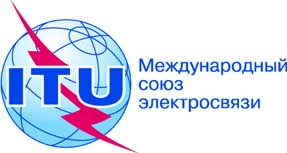 ПЛЕНАРНОЕ ЗАСЕДАНИЕДополнительный документ 5
к Документу 24(Add.24)-R20 сентября 2019 годаОригинал: английскийОбщие предложения Азиатско-Тихоокеанского сообщества электросвязиОбщие предложения Азиатско-Тихоокеанского сообщества электросвязиПредложения для работы конференцииПредложения для работы конференцииПункт 10 повестки дняПункт 10 повестки дняПредмет: Предложение нового пункта повестки дня ВКР-23 для рассмотрения возможности повышения эффективности использования распределенных морской службе полос частот диапазона ОВЧ 156,0125−157,4375 МГц и 160,6125−162,0375 МГц в морской подвижной службе.Предмет: Предложение нового пункта повестки дня ВКР-23 для рассмотрения возможности повышения эффективности использования распределенных морской службе полос частот диапазона ОВЧ 156,0125−157,4375 МГц и 160,6125−162,0375 МГц в морской подвижной службе.Источник: Азиатско-Тихоокеанское сообщество электросвязи (АТСЭ)Источник: Азиатско-Тихоокеанское сообщество электросвязи (АТСЭ)Предложение:Рассмотреть вопрос о повышении эффективности использования распределенных морской службе полос частот диапазона ОВЧ 156,0125−157,4375 МГц и 160,6125−162,0375 МГц в морской подвижной службе в соответствии с Резолюцией [ACP-E10-MARINE VHF] (ВКР-19)Предложение:Рассмотреть вопрос о повышении эффективности использования распределенных морской службе полос частот диапазона ОВЧ 156,0125−157,4375 МГц и 160,6125−162,0375 МГц в морской подвижной службе в соответствии с Резолюцией [ACP-E10-MARINE VHF] (ВКР-19)Основание/причина:В начале 1960-х годов была внедрена морская радиотелефонная связь с использованием распределенных морской службе полос частот диапазона ОВЧ (деление на каналы определено в Приложении 18), на основе разноса каналов 25 кГц и использования нескольких дуплексных каналов. В Приложении 18 определены частоты, которые следует использовать для связи при бедствиях и связи для обеспечения безопасности, а также иной морской связи на международной основе.Недавно в распределенных морской службе полосах частот диапазона ОВЧ были внедрены такие цифровые технологии, как цифровой избирательный вызов (ЦИВ), автоматическая система опознавания (AIS) и обмен данными в ОВЧ-диапазоне (VDE), при этом число аналоговых каналов речевой связи было сокращено. Спрос на речевую связь при этом не уменьшился, и возросла загруженность аналоговых каналов речевой связи.В рамках пункта повестки дня ВКР-15 были реализованы предложения о расширении использования каналов внутрисудовой связи в диапазоне ОВЧ путем деления каждого из аналоговых речевых каналов 25 кГц на четыре цифровых речевых канала 6,25 кГц. Технические характеристики оборудования, используемого для внутрисудовой связи в диапазоне ОВЧ, приведены в Рекомендации МСЭ-R M. 1174-3.В Рекомендации МСЭ-R M.1084-5 предлагаются временные решения для более эффективного использования диапазона 156−174 МГц (Приложение 18 к РР) станциями морской подвижной службы.Основание/причина:В начале 1960-х годов была внедрена морская радиотелефонная связь с использованием распределенных морской службе полос частот диапазона ОВЧ (деление на каналы определено в Приложении 18), на основе разноса каналов 25 кГц и использования нескольких дуплексных каналов. В Приложении 18 определены частоты, которые следует использовать для связи при бедствиях и связи для обеспечения безопасности, а также иной морской связи на международной основе.Недавно в распределенных морской службе полосах частот диапазона ОВЧ были внедрены такие цифровые технологии, как цифровой избирательный вызов (ЦИВ), автоматическая система опознавания (AIS) и обмен данными в ОВЧ-диапазоне (VDE), при этом число аналоговых каналов речевой связи было сокращено. Спрос на речевую связь при этом не уменьшился, и возросла загруженность аналоговых каналов речевой связи.В рамках пункта повестки дня ВКР-15 были реализованы предложения о расширении использования каналов внутрисудовой связи в диапазоне ОВЧ путем деления каждого из аналоговых речевых каналов 25 кГц на четыре цифровых речевых канала 6,25 кГц. Технические характеристики оборудования, используемого для внутрисудовой связи в диапазоне ОВЧ, приведены в Рекомендации МСЭ-R M. 1174-3.В Рекомендации МСЭ-R M.1084-5 предлагаются временные решения для более эффективного использования диапазона 156−174 МГц (Приложение 18 к РР) станциями морской подвижной службы.Затрагиваемые службы радиосвязи:Морская подвижная службаЗатрагиваемые службы радиосвязи:Морская подвижная службаУказание возможных трудностей: В Приложении 18 определены частоты, которые следует использовать для связи при бедствиях и связи для обеспечения безопасности, а также иной морской связи на международной основе.Указание возможных трудностей: В Приложении 18 определены частоты, которые следует использовать для связи при бедствиях и связи для обеспечения безопасности, а также иной морской связи на международной основе.Ранее проведенные/текущие исследования по данному вопросу:Рекомендации МСЭ-R M.1174-3 и МСЭ-R M.1084-5Ранее проведенные/текущие исследования по данному вопросу:Рекомендации МСЭ-R M.1174-3 и МСЭ-R M.1084-5Кем будут проводиться исследования:Рабочая группа 5B МСЭ-Rс участием:других рабочих групп, по мере необходимости, Государств-Членов, Членов Сектора и международных организацийЗатрагиваемые исследовательские комиссии МСЭ-R:5-я Исследовательская комиссия МСЭ-RЗатрагиваемые исследовательские комиссии МСЭ-R:5-я Исследовательская комиссия МСЭ-RВлияние на ресурсы МСЭ, включая финансовые последствия (см. K126):Рабочая группа 5B МСЭ-R обычно проводит ежегодно два собрания продолжительностью 10 дней каждое.Влияние на ресурсы МСЭ, включая финансовые последствия (см. K126):Рабочая группа 5B МСЭ-R обычно проводит ежегодно два собрания продолжительностью 10 дней каждое.Общее региональное предложение:ДаПредложение группы стран: НетКоличество стран:ПримечанияПримечания